Glider Pilot Regiment Society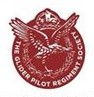 Applications for membership into the Glider Pilot Regiment Society are now welcome. The subscriptions will be used for a number of benefits by the society including:-Supporting veteran Glider PilotsFunding wreaths/crosses and contributions to the upkeep of MemorialsMembership cardUpdates of the latest newsMembers’ eventsInvitation to a private GPRS facebook pageMembership categoriesVeteran membership is free for those veterans of the Glider Pilot Regiment and RAF veterans who piloted Gliders on Operations or had involvement in training or other aspects of this illustrious RegimentFull membership (£20) for relatives of Glider Pilots and RAF Glider Pilots.Family membership (£30) for two adults and children (up to the age of 18) residing at the same address.Friends of the Society (£20) for veterans and current members of the Army Air Corps and other parties who have a genuine interest in the heritage of the Regiment.Payment informationMembership subscription via Standing Order (preferred method if possible please)Sort Code		309091Account Number	69085468orPayPal 		gprstreasurer@gmail.com			Selecting Friends & Family option onlyPlease contact the treasurer at gprstreasurer@gmail.com for further options (ie cheque payment if no computer) or any other payment queries.Application form submissionEmail: gprsmembership@gmail.comPost: Membership Secretary, 40 Wyndham Road, Bridgwater, Somerset TA6 4NDGDPRIn line with GDPR your information is held in a secure database and will not be shared with any Third Party.For our GDPR Full Statement and any other queries regarding membership please contact gprsmembership@gmail.comFull Membership
Name
Relationship to veteran (and their name please)Address 
PostcodePhoneMobile E-mail 